Приложение 13 класс.    26. 05.2020г.       Проверочная работа по теме «Путешествие по городам и странам»Ф.И.____________________________________________________________________1. Выбери правильный ответ на вопрос: Какой город не входит в «Золотое кольцо России»?а) Сергиев Посад;                                    б) Углич;в) Ростов Великий;                                    г) Плёс; д) Нижний Новгород;                                е) Суздаль;ж) Переславль – Залесский;                       з) Владимири) Ярославль;                                              к) Кострома2.Объясни, почему так назвали города.а) Углич- _____________________________________________________________________б) Ярославль- _________________________________________________________________в) Владимир- _________________________________________________________________3. Какие государства где располагаются.1.Норвегия, Дания, Швеция, Финляндия, Исландия               А.на юге Европы   2.Германия, Австрия, Швейцария                                             Б.на севере Европы3.Италия, Греция                                                                         В.в центре ЕвропыЗаполни таблицу4. Допиши названия стран.БЕ___________________             НИ__________________              ЛЮКС_______________5. Соедини стрелками название государства и его столицу.Великобритания                                              КопенгагенГреция                                                              ЛондонДания                                                                БерлинГермания                                                          Афины6. Напиши, в какой город нужно поехать, чтобы увидеть эти достопримечательности.а) Версаль - ______________________________________________________________б) Парфенон -______________________________________________________________в) Тауэр- __________________________________________________________________7. В какой стране придуманы эти сказочные герои. Напиши.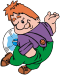 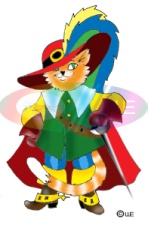 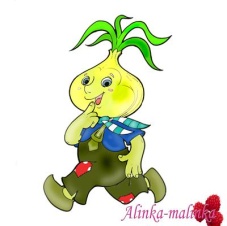 а)_________________                б)____________________             в)___________________8. Подпиши названия башен.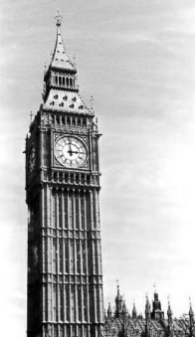 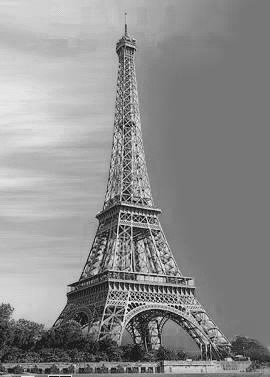 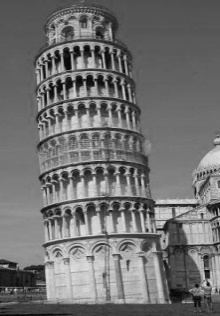 а)_______________              б) __________________              в) ________________________________                   __________________                 _________________ 9.Отгадай кроссворд1.Страна – родина Г.Х.Андерсена.2. «Страна тысячи озёр»3.В какой стране родилась сказка о Малыше и Карлсоне?4.Глава государства Финляндии и Исландии.5.Фьорды – одна из достопримечательностей этого государства.6.Какое государство называют «ледяной страной»?7.Глава государства в Дании.8.Столица Норвегии.9.Столица Швеции.Приложение 2 26.05.2020г                      Итоговая контрольная работапо русскому языку1 вариантУчени_____3 класса МБОУ «Грековская ООШ»____________________________________________________________________Основная часть1. Зачеркни лишнюю букву, запиши слова в алфавитном порядке, выбирая из скобок нужную букву.(К, к)алининград, (С, с)обака, (Р, р)ека, (В, в)олга, (Ж, ж)учка, (М, м)ужчина, (П, п)етрович, (О, о)зеро, (А, а)встрия, (Г, г)риб____________________________________________________________________________________________________________________________________________________________2. Вставь пропущенные буквы, напиши проверочные слова.в…сна - ________________   с…сновый - _________________ло…ки - ________________   сосе…ка - ________________чес…ный - ______________   прекрас…ный - ________________3. Подчеркни слово, которое является однокоренным к слову чай. Разбери слова по составу.Чайка, накачаем, чайная.4. Определи падеж имён существительных.У птички, на дороге, картину, собакой, по стене, кошка.5. Определи род имён существительных.Слон, ёлочка, январь, гнездо, лисица, небо, дверь, окно.6. Вставь пропущенные ь и ъ знаки.Сош…ют, об…ём, вороб…и, стебел…ки, об…едки, кон..ки, лист…я, под…езд.7. Укажи словосочетание, в котором имя существительное нарицательное, одушевлённое, мужского рода.Приехал в ПетербургПередал карандашПоложил для котаСкучал по маме8. Укажи род имен прилагательных.Чужое, последний, морозная, светлая, первый, важное, лесная, красный, холодное, тёплая.9. Замени имена существительные местоимениями, укажи их лицо и число.Здание - ___________________ берлога - ___________________Изба - _____________________ хата - ______________________Гнёзда - ___________________  улей - ______________________10. Определи время, число и род глаголов.Дополнительная часть1. Прочитай, раздели текст на предложения, вставляя нужные знаки препинания. Вставь пропущенные буквы.(В)этом л…су мне знакомо каждое дер…вце я помню, как (на)чинали з…ленеть травка и д…ревья потом я (при)ходил сюда (за)хрус…кими гр…бами и сла…кими яг…дами а сейчас ст…ит ч…десный зимний день сне… искрится (под)лучами со…нца.Спиши текст, раскрывая скобки.____________________________________________________123